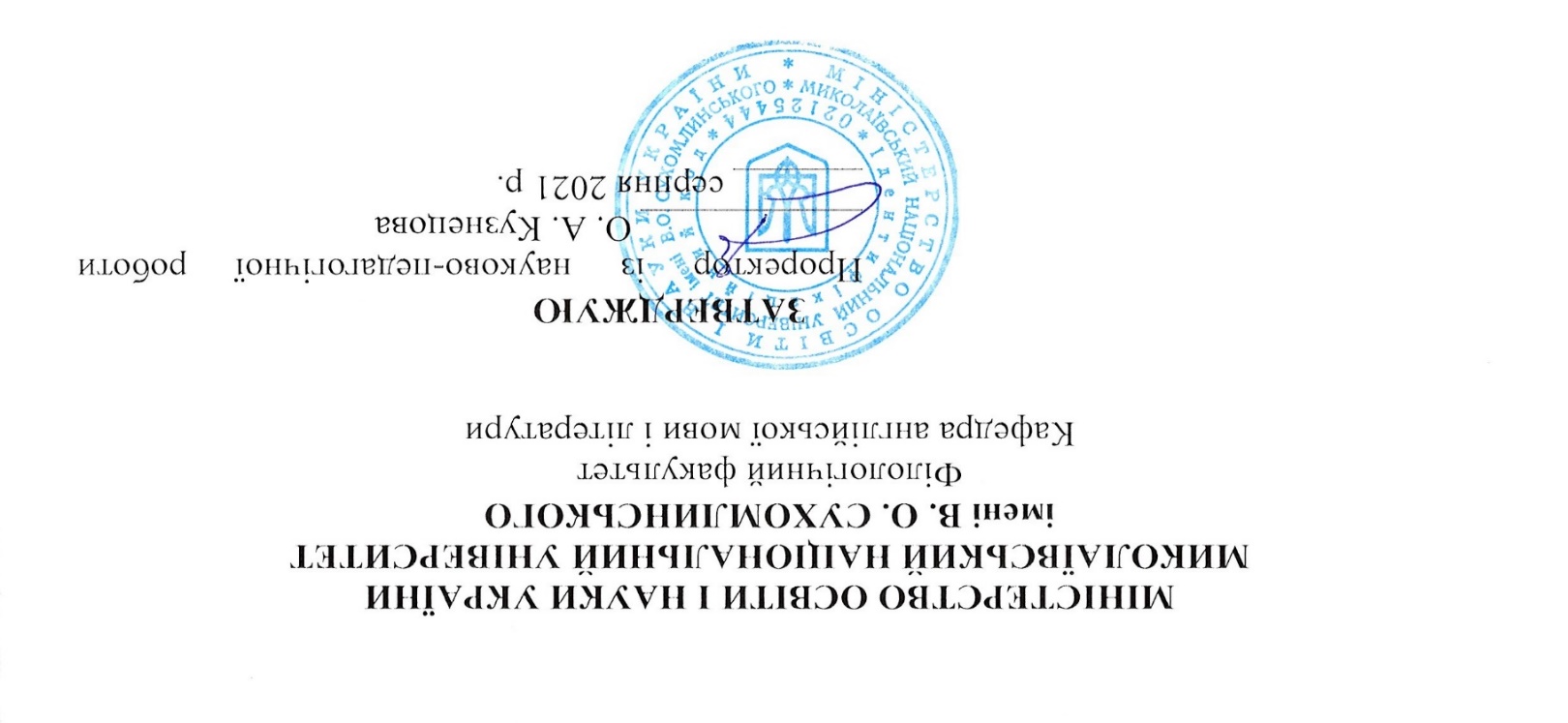 РОБОЧА ПРОГРАМА НАВЧАЛЬНОЇ ДИСЦИПЛІНИ ВИРОБНИЧА ПРАКТИКА У ЗСОМиколаїв 2021-2022Розробник: Щербакова Олена Леонідівна, старший викладач кафедри англійської мови ї літератури, доктор філософії в галузі освіти ________________________(Щербакова О.Л.)Робоча програма затверджена на засіданні кафедри англійської мови і літератури Протокол № 1 від «27» серпня 2021 р. Завідувач кафедри ____________ (Мироненко Т.П.)Погоджено із завідувачем випускової кафедри кафедри англійської мови і літературизі спеціальності / спеціалізації  014.01 Середня освіта (Мова і література)____________________________________________________________________________________________________________________________________за освітньою (-ими) програмою (-ами)_ Англійська мова і література__________________________________________________________________                                                        ________                       (Мироненко Т.П.)Протокол № 1 від «27» серпня 2021 р. Ухвалено на засіданні навчально-методичної комісії філологічного факультету Протокол № 1 від «27» серпня 2021 рГолова НМК   ___________________ (Мороз Т.О)Загальний опис практикиОрієнтовні бази : коледж  МНУ ім.В.О.Сухомлинського, Перша українська гімназія імені Миколи Аркаса, ЗОШ №42. Мета та завдання навчальної дисципліниПедагогічна практика є важливою частиною навчально-виховного процесу, в ході якого відбувається безпосереднє поєднання та реалізація теоретичних знань, що отримують студенти на заняттях, з практичною діяльністю студентів в якості педагогів. Це дозволяє, з одного боку, закріпити й поглибити знання теорії, а з іншого – набути вміння й навички, необхідні для майбутньої самостійної роботи. Метою виробничої практики у ЗСО є оволодіння студентами сучасними методами, формами навчально-виховної роботи у закладах середньої освіти, формування в них професійних умінь і навичок для прийняття самостійних рішень під час конкретної роботи в реальних ринкових і виробничих умовах, виховання інтересу до професії, потреби систематично поновлювати свої знання і творчо їх застосовувати в практичній діяльності, вивчення та використання передового й новаторського педагогічного досвіду. Мета і завдання виробничої практики у ЗСО. Виробнича практика у ЗСО є складовою професійної підготовки спеціалістів на освітньо-кваліфікаційному рівні "Магістр" і завершальним етапом практичної підготовки студентів університету до професійно-педагогічної діяльності. Основною метою даної педагогічної практики є закріплення педагогічних навичок, здобутих при отриманні кваліфікації бакалавра, вдосконалення знань, необхідних для роботи у середніх навчальних закладах, формування вмінь застосовувати їх у навчально-виховному процесі під час виконання функцій вчителя. Основні завдання практики: поглиблення і розширення теоретичних знань зі спеціальних і психолого-педагогічних дисциплін, набутих студентами, застосування їх у вирішенні конкретних педагогічних завдань під час проходження практики; формування у студентів-магістрів психолого-педагогічних і методичних умінь викладання відповідних навчальних дисциплін у системі середньої школи; вироблення вмінь організації основних форм навчання у середній школі, застосування сучасних технологій і методик навчання; формування вмінь професійного і педагогічного спілкування з учнями;виховання в магістрів досвіду вчительської роботи, морально-етичних якостей вчителя середньої школи, індивідуального творчого стилю педагогічної діяльності, потреби в самоосвіті. Компетентності, якими студент має оволодіти в результаті практичної підготовки: Інтегральна компетентність ІК. Здатність розв’язувати складні спеціалізовані задачі й практичні проблеми в галузі вищій освіти, що передбачає застосування теорій та методів освітніх наук і характеризується комплексністю й невизначеністю педагогічних умов організації освітнього процесу в ЗСОЗагальні компетентності ЗК 1. Знання та розуміння предметної області та розуміння професійної діяльності. ЗК 2. Здатність діяти на основі етичних міркувань (мотивів), діяти соціально відповідально та свідомо. ЗК 3. Здатність свідомо визначати цілі власного професійного й особистісного розвитку, організовувати власну діяльність, працювати автономно та в команді. ЗК 4. Здатність до пошуку, оброблення, аналізу та критичного оцінювання інформації з різних джерел, у т.ч. англійською мовою. ЗК 5. Здатність застосовувати набуті знання та вміння в практичних ситуаціях. ЗК 7. Здатність до письмової й усної комунікації, щo якнайкраще відповідають ситуації професійного і особистісного спілкування засобами англійської та державної мов. ЗК 9. Здатність виявляти, ставити та вирішувати проблеми з відповідною аргументацією, генерувати нові ідеї. ЗК 10. Здатність критично оцінювати й аналізувати власну освітню та професійну діяльність. ЗК 11. Здатність використовувати цифрові технології та мультимедійні засоби в освітній і професійній діяльності в умовах сучасного інформаційно-комунікаційного освітнього простору. Фахові компетентності ФК 8. Уміння оцінювати зміст, структурувати та організувати навчальний матеріал відповідно до вимог шкільної програми або робочих навчальних програм ВНЗ, володіння концептуальними основами структури і змісту засобів навчання. ФК 2. Здатність реалізовувати сучасні підходи до організації та здійснення освітнього процесу згідно з вимогами педагогіки, психології. ФК 3. Здатність формувати в учнів предметні (мовна, мовленнєва, соціокультурна, лінгвокраїнознавча, дискурсивна, стратегічна, методична) компетентності, застосовуючи сучасні підходи, методи й технології навчання англійської мови та світової літератури. ФК 4. Здатність здійснювати об’єктивний контроль і оцінювання рівня навчальних досягнень учнів з англійської мови та світової літератури. ФК 5. Здатність до критичного аналізу, діагностики та корекції власної педагогічної діяльності з метою підвищення ефективності освітнього процесу. ФК 6. Здатність здійснювати професійну діяльність українською та англійською мовами, спираючись на знання організації мовних систем, законів їх розвитку, сучасних норм їх використання. Зміст практики4. Структура навчальної дисципліни5. Індивідуальні завданняПід час педагогічної практики студенти повинні: 1) ознайомитися: з навчально-методичною та виховною роботою ЗСО, у якій проводиться практика; з програмно-методичним забезпеченням тієї навчальної дисципліни, з якої будуть проводитися заняття практикантом; зі специфікою методики роботи вчителя англійської мови; 2) вивчити: навчальні програми тієї дисципліни, з якої будуть проводитися практичні заняття; психологічні, вікові та індивідуальні особливості учнів, де будуть проводитися навчальні заняття, стан успішності цих учнів; особливості організації та проведення виховної роботи учнів; 3) сформувати навички й уміння майбутньої педагогічної діяльності, для чого: відвідувати заняття вчителів школи; розробити розгорнутий план-конспект уроку відповідно до робочої навчальної програми; провести заняття, в тому числі й одне залікове заняття; відвідати заняття своїх колег та взяти участь в їхньому обговоренні, написати аналіз (рецензію) цих занять. 6. Методи навчання1. Пояснювально-ілюстративний метод. Грунтується на активізації репродуктивного (відтворювального) мислення студентів. 2. Пошуковий метод. Використовується на практичних заняттях та під час самостійної роботи студентів. Полягає в організації активного пошуку розв'язання пізнавальних завдань. Процес мислення студентів при використанні цього методу набуває продуктивного характеру, він контролюється викладачем і коригується самими студентами. 3. Репродуктивний метод. Використовується на практичних заняттях і ґрунтується на засвоєнні навчального матеріалу на основі зразка, моделі діяльності або загальноприйнятих підходів до вивчення навчального матеріалу. 4. Проблемний метод. Використовується на лекційних і практичних заняттях. Ґрунтується на постановці вчителем пізнавального завдання (проблеми), самостійних пошуках студентами шляхів його розв'язання, порівнянні різних поглядів і підходів до вирішення проблеми. 7. Методи контролюПоточний контроль здійснюється методистами протягом проходження студентами педагогічної практики шляхом аналізу та оцінки їх систематичної роботи, залікових навчальних занять. Підсумковий контроль здійснюється наприкінці проходження практики шляхом оцінювання цілісної систематичної педагогічної діяльності студентів протягом конкретного періоду. При висвітленні диференційованої оцінки студенту враховується рівень теоретичної підготовки майбутнього викладача, якість виконання завдань практики, рівень оволодіння педагогічними вміннями й навичками, ставлення до студентів, акуратність, дисциплінованість, якість оформлення документації та час її подання. Перевірка та оцінювання знань, умінь і практичних навичок студентів здійснюються за 100-бальною шкалою у процесі залікового модульного контролю. Загальна оцінка складається з оцінок за результатами сумування оцінок поточного і підсумкового модульного контролю (див. таблиці 3, 4).Заходи контролю – залік8. Вимоги до звіту й захисту результатів практичної підготовкиШкала відповідності оцінювання:Диференційований залік є підсумковим модульним контролем практики і проводиться після закінчення практики (10-й семестр навчання). Під час заліку визначається рейтингова оцінка успішності студентів за проведену практику. Рейтингова залікова оцінка студента не повинна бути меншою від 60 балів. Вона дорівнює сумі оцінок за захист звіту про практику та демонстрацію набутих студентом практичних знань і вмінь, а також базується на результатах поточного контролю (відвідування, повнота і якість виконання завдань практики, відгук керівника практики від бази, вчасність та якість оформлення студентом щоденника і звіту про практику (див. таблицю 4). Таблиця 4Шкала підсумкового залікового модульного контролю Предметом оцінювання якості практичної підготовки студента є рівень набутих ним практичних знань і навичок, уміння вести полеміку та захищати запропоновані у звіті положення. Отже, якість практичної підготовки студента оцінюється за такими показниками поточного і підсумкового модульного контролю: 1) самостійне проведення навчальних занять; 2) повнота і якість виконання завдань практики, відгук керівника практики від бази; 3) вчасність та якість оформлення студентом щоденника і звіту про практику, своєчасне представлення їх на перевірку керівникові; 4) демонстрація набутих практичних знань і вмінь, захист звіту про практику. 9. Рейтингове оцінювання поточного контролю 1) Самостійне проведення навчальних занять, спостереження за заняттями викладачів та відвідування занять своїх однокурсників є обов'язковими, оскільки саме через цю діяльність студент найбільшою мірою набуває практичних знань і вмінь, накопичуючи відомості для написання звіту. В межах залікового модулю максимальна кількість балів становить 30 балів, відповідно, за кожне повноцінне заняття студент отримує бал. 2) Повнота і якість виконання завдань практики, відгук керівника практики від бази є важливим показником процесу практичної підготовки. Максимальна оцінка становить 20 балів. Оцінка за повноту і якість виконання завдань практики визначається, як це представлено в таблиці 5. Оцінювання повноти і якості виконання завдань практики 3) Вчасність та якість оформлення студентом щоденника і звіту про практику, своєчасне представлення їх на перевірку керівникові свідчать про сумлінність та дисциплінованість студента. Вони визначаються за якістю оформлення та змісту. На оцінювання цього показника відводиться максимально 10 балів.Оцінювання вчасності та якості оформлення документації Підсумковий заліковий модульний контроль Демонстрація набутих студентом практичних знань і вмінь та захист звіту про практику є завершальним етапом в оцінюванні результатів його практичної підготовки. Оцінка за захист звіту про практику та демонстрацію набутих студентом практичних знань і вмінь визначається за якістю доповіді про виконання плану практики та відповідей на запитання. Максимальна оцінка – 40 балів. Вона визначається у відповідності з даними Оцінювання демонстрації набутих знань і вмінь, захисту звіту про практику Таким чином, за отриманою студентом загальною сумою балів поточного та підсумкового модульного контролю керівник практики від університету виставляє оцінку в залікову відомість і залікову книжку за шкалою ЕСТS та національною шкалою. 10. Вимоги до оформлення документації з практики У щоденнику практики студент повинен заповнити всі розділи. Він зобов'язаний щоденно відображати виконану ним роботу в повному обсязі. Студент-практикант зобов'язаний оформити й передати щоденник і звіт керівнику практики для оцінювання не пізніше як за 3 дні до заліку. У звіті повинні бути відображені: мета і завдання практики, які стояли перед студентом; коротка характеристика школи, на базі якої (якого) студент проходив практику; зміст діяльності студента-практиканта за період проходження практики; ступінь виконання запланованих завдань відповідно до індивідуального плану та завдань практики; висновки та рекомендації щодо підсумків роботи. Звіт про практику складається індивідуально кожним студентом. На останній сторінці звіту ставиться дата і підпис студента-практиканта. У відгуку керівника від бази практики дається стисла характеристика та оцінка роботи студента. Під час заліку студент повинен бути готовим усно відповісти на запитання щодо оформлення та змісту документації з переддипломної (вузівської) практики. Розподіл балів, які отримують студенти                                             11. Рекомендована література                                                          Базова1. Артемова Л. В. Педагогіка і методика вищої школи. – К.: Кондор, 2015. – 272 с. 2. Асистентська практика студентів-магістрів. Орієнтовна програма і методичні рекомендації щодо проходження асистентської педагогічної практики. Підготовлені кафедрою педагогіки Львівського національного університету ім. Івана Франка. – 2014, березень. 3. Навчальний процес у вищій педагогічній школі / За ред. О. Г. Мороза. – К.: НПУ, 2014. –   338 сДопоміжна1. Барбина Е. С. Теоретико-методологические основы профессиональной подготовки будущих учителей : научно-методическое пособие. Херсон : Айлант, 2001. 70 с. 2. Денищич Т. А., Косарєва Г. С. Педагогічна практика: зміст, організація, проблемні аспекти формування педагогічної майстерності : посібник. Миколаїв : Вид-во ЧНУ ім. Петра Могили, 2017. 84 с. 3. Загальноєвропейські Рекомендації з мовної освіти: вивчення, викладання, оцінювання / Науковий редактор українського видання С. Ю. Ніколаєва. Київ : Ленвіт, 2003. 273 с. 4. Програми для загальноосвітніх навчальних закладів та спеціалізованих шкіл з поглибленим вивченням іноземних мов. Іноземні мови 2-12 класи. 2017. 113 с. URL : https://mon.gov.ua/storage/app/media/zagalna%20serednya/programy-5-9-klas/programi-inozemni-movi-5-9-12.06.2017.pdf 5. Рекомендації Ради Європи з мовної освіти: вивчення, викладання, оцінювання ; наук. ред. С. Ю. Ніколаєва. К. : Ленвіт, 2003. 261 с. 12. Інформаційні ресурси1. Режим доступу: http://www.sublogic.ru/slos-687-1.html. 2. Режим доступу: http://kladraz.ru/igry-dlja-detei/podvizhnye-igry. рівень вищої освіти  магістргалузь знань   01 Освіта/Педагогіка спеціальність (ості) 014 Середня освіта  спеціалізація 014.01 Середня освіта (Мова і література)освітня(-і) програма(-и) Англійська мова і література Філологічний факультетденна форма навчаннязаочна форма навчаннявечірня форма навчанняРік підготовки:Рік підготовки:Рік підготовки:11СеместрСеместрСеместр1,21,2Кількість тижнівКількість тижнівКількість тижнів1 семестр – 42семестр - 51 семестр – 42семестр - 5Загальна кількість годин / кредитівЗагальна кількість годин / кредитівЗагальна кількість годин / кредитів1 семестр 210/72 семестр 240/81 семестр 210/72 семестр 240/8Робочий (в аудиторії або на підприємстві ) час практиканта (години)Робочий (в аудиторії або на підприємстві ) час практиканта (години)Робочий (в аудиторії або на підприємстві ) час практиканта (години)Самостійна  робота (години)Самостійна  робота (години)Самостійна  робота (години)Вид контролю:  диференційний залікВид контролю:  диференційний залікВид контролю:  диференційний залік№Теми кредитів1семестр1Участь у настановній конференції "Мета, завдання, зміст практики на посаді спеціаліста з англійської мови; перевірка готовності до практики"2Складання щоденника практики та його узгодження з керівником3Ознайомлення зі структурою роботи кафедри фізичного виховання вищого навчального закладу 4Спостереження за заняттями викладачів. Відвідування занять своїх однокурсників5Підготовка планів-конспектів навчальних занять та їхнього методичного забезпечення 6Самостійне проведення навчальних занять 7Виготовлення звітної документації про проведення практики. Участь у звітної конференції2 семестр1Участь у настановній конференції2Складання щоденника практики та його узгодження з керівником3Ознайомлення зі структурою роботи кафедри фізичного виховання вищого навчального закладу 4Спостереження за заняттями викладачів. Відвідування занять своїх однокурсників5Підготовка планів-конспектів навчальних занять та їхнього методичного забезпечення 6Самостійне проведення навчальних занять 7Виготовлення звітної документації про проведення практики 8Складення заліку. Участь у звітної конференції,Назви теми (завдання)Кількість годинКількість годинКількість годинКількість годинКількість годинКількість годинКількість годинКількість годинКількість годинКількість годинКількість годинКількість годинНазви теми (завдання)денна формаденна формаденна формаденна формаденна формаденна формазаочна формазаочна формазаочна формазаочна формазаочна формазаочна формаНазви теми (завдання)усьогоу тому числіу тому числіу тому числіу тому числіу тому числіусьогоу тому числіу тому числіу тому числіу тому числіу тому числіНазви теми (завдання)усьоголплабіндс.р.усьоголплабіндс.р123456789101112131 семестр1 семестр1 семестр1 семестр1 семестр1 семестр1 семестр1 семестр1 семестр1 семестр1 семестр1 семестр1 семестрКредит 1Мета, завдання, зміст практики на посаді вчителя англійської мови; перевірка готовності до практики30303030Кредит 2Складання щоденника практики та його узгодження з керівником30303030Кредит 3Ознайомлення зі структурою роботи кафедри англійської мови і літератури вищого навчального закладу30303030Кредит 4Спостереження за заняттями викладачів, Відвідування занять своїх однокурсників30303030          Кредит 5 Підготовка планів-конспектів навчальних занять та їхнього методичного забезпечення30303030           Кредит 6Самостійне проведення навчальних занять30303030Кредит 7Виготовлення та захист звітної документації про проведення практики. Участь у звітної конференції30303030Всього210210210210Кредит 1Мета, завдання, зміст практики на посаді вчителя англійської мови; перевірка готовності до практики30303030Кредит 2Складання щоденника практики та його узгодження з керівником30303030Кредит 3Ознайомлення зі структурою роботи кафедри англійської мови і літератури вищого навчального закладу30303030Кредит 4Спостереження за заняттями викладачів, Відвідування занять своїх однокурсників30303030          Кредит 5 Підготовка планів-конспектів навчальних занять та їхнього методичного забезпечення30303030           Кредит 6Самостійне проведення навчальних занять30303030Кредит 7Виготовлення та захист звітної документації про проведення практики30303030            Кредит 8Складення залікуУчасть у звітної конференції.30303030Всього240240240240Відмінно/ExcellentЗараховано/Passed90-100Добре/GoodЗараховано/Passed82-89Добре/GoodЗараховано/Passed75-81Задовільно/SatisfactoryЗараховано/Passed64-74Задовільно/SatisfactoryЗараховано/Passed60-63Незадовільно/FailНе зараховано/Fail0-59ПоказникиБалиОцінка за захист звіту про практику та демонстрацію набутих студентом практичних знань і вмінь: 0-40Поточний контроль: Самостійне проведення навчальних занять (за кожне проведене самостійно заняття нараховується один бал)  0-30Повнота і якість виконання завдань практики, відгук керівника практики від бази: 0-20Вчасність та якість оформлення студентом щоденника і звіту про практику: 0-10Загальна оцінка0-100Кількість балівОцінкаКритерії оцінювання20-16відмінноЯкщо характеристика від бази практики позитивна, до заліку надані письмові первинні матеріали результатів виконання всіх завдань практики (плани-конспекти та інші документи) 15-11добреЯкщо характеристика від бази практики позитивна, до заліку надані письмові первинні матеріали результатів виконання більшості завдань практики10-6задовільноЯкщо характеристика від бази практики позитивна, до заліку надані не в повному обсязі письмові первинні матеріали результатів виконання завдань практики 5-0незадовільноЯкщо характеристика від бази практики негативна, до заліку не надані або частково надані письмові первинні матеріали результатів виконання завдань практикиКількість балівОцінкаКритерії оцінювання10-8відмінноЯкщо щоденник і звіт оформлені у відповідності з вимогами, а зміст відбиває результати виконання основних завдань практики 7-5добреЯкщо щоденник і звіт оформлені у відповідності з вимогами, а зміст не повністю відбиває результати виконання основних завдань практики 4-2задовільноЯкщо щоденник і звіт оформлені переважно у відповідності з вимогами, а зміст приблизно відбиває результати виконання основних завдань практики 1-0незадовільноЯкщо щоденник і звіт не відбивають результатів проходження практики або вони відсутні Кількість балівОцінкаКритерії оцінювання40-31відмінноЯкщо доповідь і відповіді на запитання вірні й повні 30-21добреЯкщо доповідь недостатньо повна, а відповіді недостатньо вірні або викладені з незначними помилками 20-11задовільноЯкщо доповідь неповна, а відповіді в основному вірні, але викладені зі значними помилками 1-0незадовільноЯкщо доповідь не підготовлена або не розкриває суті проведеної роботи Поточне тестування та індивідуальні завданняПоточне тестування та індивідуальні завданняПоточне тестування та індивідуальні завданняПоточне тестування та індивідуальні завданняПоточне тестування та індивідуальні завданняПоточне тестування та індивідуальні завданняСумаСума№Прізвище, ім’яЯкість проведення занятьЯкість виконаних завданьПідготовка документаціїОцінка за захист10020201040100